B.2.8 Etapa del presupuesto de ingresos modificado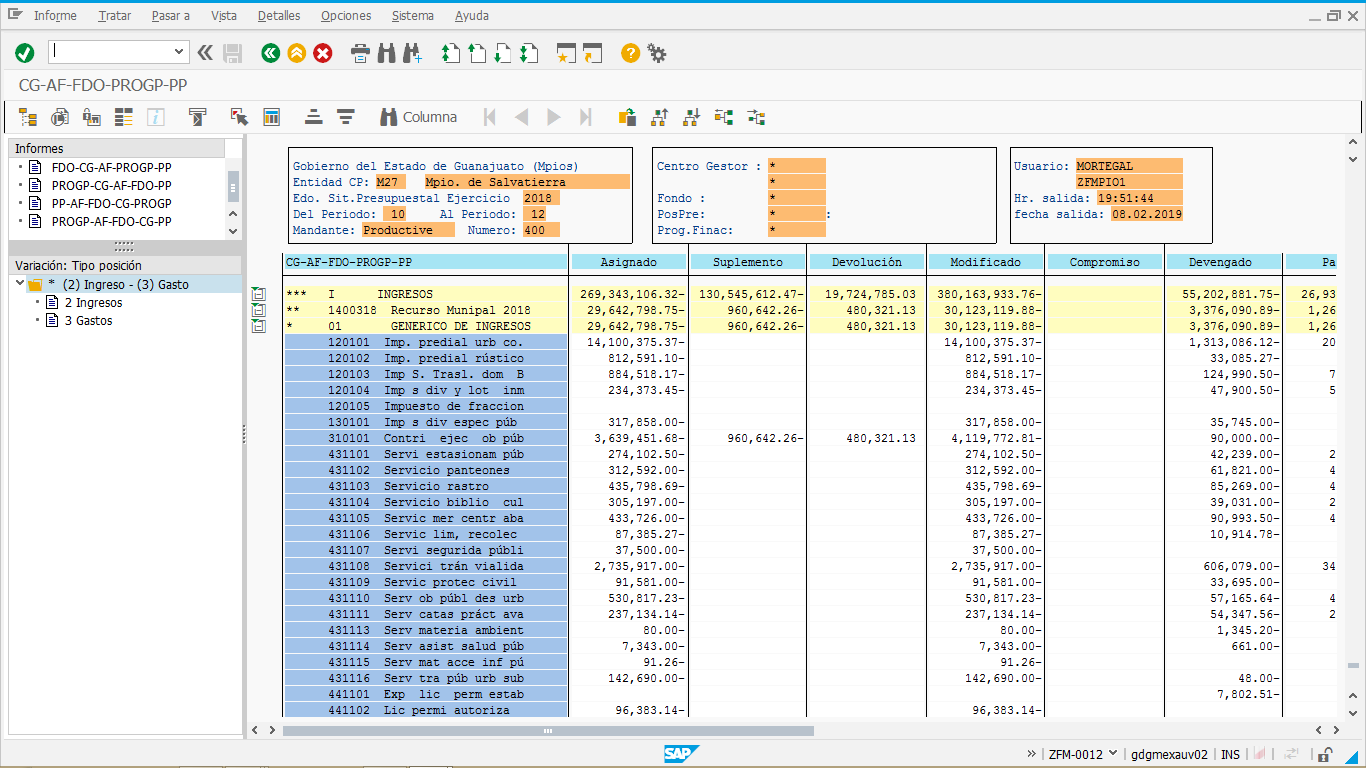 